Publicado en Cáceres el 18/12/2019 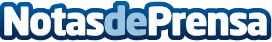 Aumenta la instalación de calefacciones en Cáceres, según SatelcaComienzan las temperaturas de pleno invierno con frío generalizado en la región extremeña que llegan hasta mínimos bajo ceroDatos de contacto:Satelca927216867Nota de prensa publicada en: https://www.notasdeprensa.es/aumenta-la-instalacion-de-calefacciones-en Categorias: Extremadura Consumo Otras Industrias http://www.notasdeprensa.es